    桃園市進出口商業同業公會 函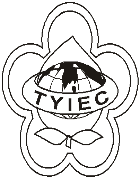          Taoyuan Importers & Exporters Chamber of Commerce桃園市桃園區中正路1249號5樓之4           TEL:886-3-316-4346   886-3-325-3781   FAX:886-3-355-9651ie325@ms19.hinet.net     www.taoyuanproduct.org受 文 者: 各相關會員 發文日期：中華民國111年5月24日發文字號：桃貿安字第111055號附    件：隨文主   旨：檢送111年度「食品良好衛生規範準則(GHP)教育訓練簡章乙份，敬請踴躍報名參加，請查照。說   明：     ㄧ、依據財團法人中央畜產會111年5月19中畜驗字第         1110080286H號函辦理。  二、為保障消費者飲食安全，加強國內食品製造業者衛生      管理法規知能，爰辦理該課程，針對食品良好衛生規      範準則(GHP)基本規範說明，供業者自主學習，以期國      內食品製造業者提升食品安全及衛生管理之認知度；      詳細課程內容請參閱「111年度食品良好衛生規範準則      (GHP)教育訓練」簡章，如附件。     三、全程參與該課程者，核發衛生講習時數3小時，因各班名額有限，敬請有意參訓者，儘速報名，以免向隅。  四、報名方式:請至「食品資訊系統入口網」→「食品輸銷      衛生安全整合管理平台」→「最新消息(更多)」→「111      年度食品良好衛生規範準則(GHP)教育訓練」→「報名      連結」，以完成註冊報名。理事長  莊 堯 安